Federazione Italiana Giuoco Calcio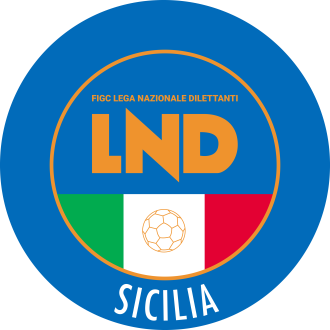 Lega Nazionale DilettantiCOMITATO REGIONALE SICILIAVia Orazio Siino s.n.c., 90010 FICARAZZI - PACENTRALINO: 091.680.84.02FAX: 091.680.84.98Indirizzo Internet: sicilia.lnd.ite-mail:crlnd.sicilia01@figc.itStagione Sportiva 2019/2020Comunicato Ufficiale n°279 del 2 febbraio 2020Comunicazioni dell’ufficio Attività Agonistica attivitaagonistica@lndsicilia.legalmail.itCALCIO A 11 MASCHILECampionato di Prima CategoriaModifiche al Programma GareGirone GAtletico Gorgonia/Ravanusa del 2 febbraio 2020 ore 15.00A seguito grave lutto che ha colpito la società Ravanusa la gara viene rinviata a mercoledì 12 febbraio 2020 ore 15.00 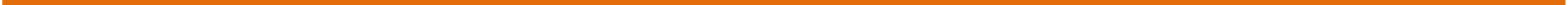 PUBBLICATO ED AFFISSO ALL’ALBO DEL COMITATO REGIONALE SICILIA il 2 FEBBRAIO 2020            IL SEGRETARIO						             IL PRESIDENTE               Maria GATTO							Santino LO PRESTI